vks…e~^_f’k n;kuUn ds lk{kkRn”kZudrkZ dk muds dqN izlaxksa dk o.kZu*&eueksgu dqekj vk;Z] nsgjknwuAvkt ge bl ys[k esa ia- uFkeyth frokM+h] vtesj dk futh vuqHkoksa ij vk/kkfjr _f’k n;kuUn ds thou dh dqN ?kVukvksa dk o.kZu izLrqr dj jgs gSa tks orZeku ds vusd vk;Z fo}kuksa ,oa ikBdksa dh n`f’V ls vks>y gSA bldk izdk”ku ijksidkfj.kh lHkk ds orZeku iz/kku Mk- /keZohj us osnok.kh ds n;kuUn&fo”ks’kkad] 1987 esa djk;k gSA ogha ls bl lkexzh dks lkHkkj izLrqr dj jgs gSaA 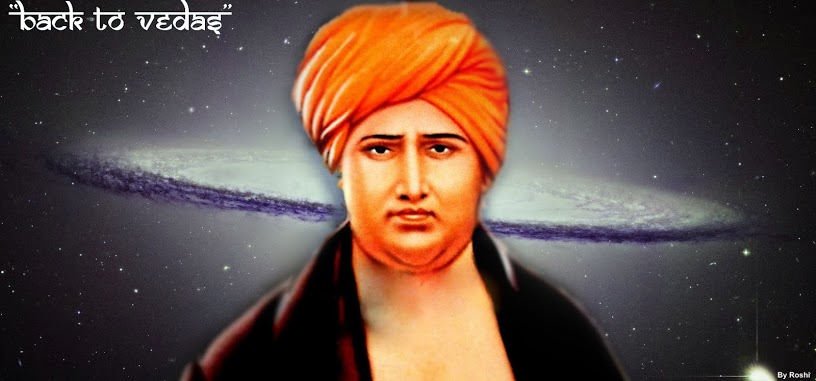 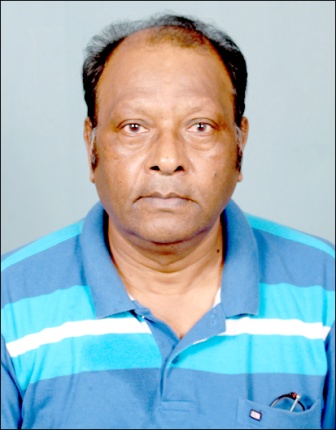 	Jh uFkeyth frokM+h] vtesj fy[krs gSa fd tc eSa djhc 17 o’kZ dk Fkk] LFkkuh; ujflag th ds efUnj esa jkf= le; esa iqjk.k dh dFkk gqvk djrh FkhA eq>s cM+h jkspd ekywe gqvk djrh Fkh ftlesa lkaiksa dh dFkk #fpdj gksrh FkhA mUgha fnuksa esa Lokehth ¼_f’k n;kuUn½ ds O;k[;ku lsB xtey th dh  gosyh ¼vtesj½ esa gqvk djrs FksA ,d fnu eSa Hkh O;k[;ku lquus x;k] mlh fnu ^^iqik.kksa ds xIiksM+ksa**  ij O;k[;ku gqvkA esjs ij cM+k vlj gqvkA tc eSa nwljs fnu efUnj esa x;k] O;klth ls tc “kadk djus yxk rks mUgksaus esjs firkth ls f”kdk;r dh fd ^^,d laU;klh bZlkbZ /keZ ds izpkj ds fy;s ;gka vk;k gqvk gS] og bZlkb;ksa dk ukSdj gSA rqEgkjk iq= mldk Hkk’k.k lqudj ukfLrdrk dh ckrsa djrk gS dgha ,slk u gks fd mlds cgdkos esa vkdj og /keZHkz’V gks tk;A blfy;s vius iq= dks mldk O;k[;ku lquus er tkus fn;k djksA** O;kl th ds dFku dk vlj firkth ij iM+ x;kA mUgksaus eq>s euk fd;k fd rqe O;k[;ku esa er tk;k djks vkSj if.Mrksa ls le>kus dh ps’Vk dh ijUrq esjh vdkV~; ;qDr;ksa ls mUgsa Hkh Lohdkj djuk iM+k fd ;g tks dqN dgrk gS lc Bhd gSA 	eSa cjkcj O;k[;ku esa tkrk jgkA ogka ij iknjh xzs lkgc rFkk ekLVj /kUukey th ls Hkh bZlkbZ vkSj tSu /keZ ij ppkZ fyf[kr gksrh jghA vUr esa lw;Z ds lkeus tqxuw dk izdk”k dc Bgj ldrk gSA eq>s ;kn gS fd fy[kus okyksa esa ia- pUnwyky th FksA vUr esa iknjh xzs lkfgc us Lokeh th ls dgk fd vki esjs caxys ij vkosa ogka ij okrkZyki djsaxsA 	,d ckj ,d LFkku ls ge yksx iqLrdsa ysdj Lokeh th ds lkFk O;k[;ku ds fy;s iSny vk jgs Fks] Lokeh th vrho osx ls pyrs Fks gesa muds lkFk Hkkxuk iM+rk FkkA 	,d ckj ik.Ms; “;kelqUnjth us esjh  f”kdk;r Lokeh th ls dh fd egkjkt ! esjs ?kj ds ikl tSu efUnj esa ,d tSu if.Mr jgrk gS ;g yM+dk mlds lkFk cqjh rjg ls vlH; “kCnksa esa cgl dj jgk Fkk fd ^^vxj rqEgkjs Bkdqj th lPps gSa rks ge mu ij is”kkc dj nsrs gSa rks os gekjk D;k dj ldrs gSaA** bR;kfn cgl djds mUgsa rax djrk jgrk gSA tc eSa Lokeh th ds ikl x;k rks mUgksaus Qjek;k fd rsjh f”kdk;r vkbZ gSA lks ehBs “kCnksa esa ckrphr djuk ^^lR;a czw;kr~ fiz;a cwz;kr~** dgdj eq>s le>k;kA 	eSa vkSj esjs fe= ia- ekrknhu th feJ vkSj esjs cguksbZ ia- izHkwyky th O;kl fuR; Lokeh th ds ikl tk;k djrs FksA jkf= dks 10 cts rd cjkcj lRlax yksxksa ls gksrk jgrk Fkk] ge yksx Hkh lquk djrs FksA ,d fnu Lokeh th ds fy;s ge yksx vkxjs njokts ij [kjcwts ys jgs FksA ml le; dk”kh ds ,d fo}ku~ us ge ls iwNk fd yM+dks ! rqe crk ldrs gks fd ,d n;kuUn uke dk lk/kq ;gka ij dgka Bgjk gS\ geus dgk fd ge yksx ogha ij tk jgs gSa pfy;sA jkLrs esa if.Mr us dgk fd eSa 40 o’kZ rd dk”kh esa i<+k gwaA eSa mldk ekuHkax d#axkA og yksxksa dks cgdk dj /keZ foeq[k djrk gS bR;kfn cgqr lh ckrsa mlus ge ls dghaA eSaus osn “kkL=ksa dk v/;;u fd;k gS bl izdkj ckj&ckj mlus dgkA tc Lokeh th ds ikl igqaps] Lokeh th us mls cSBus dks dgkA og rks ,dne ?kkjkizokg laLd`r esa cksyus yxk] Jh Lokeh th galrs jgsA tc og cksy pqdk rc Jheq[k ls ¼Lokeh th us½ tks&tks “kadk;sa mlds g`n; esa Fkh vkSj djuk pkgrs Fks] ¼mua½ ,d&,d ¼”kadk½ dks dgus yxs] veqd “kadk gS rks ;g mRrj gS] bl izdkj lkjh “kadkvksa dks ifgyh “kadk ls gh lquk;k ¼o lek/kku fd;k½ vkSj dgus yxs buds vfrfjDr ¼vU;½ iz”u gks rks dgks mRrj fn;k tkosxkA vius iz”uksa dk bl izdkj mRrj lqudj if.Mr th us viuk lkQk Lokeh th ds pj.kksa esa j[kdj {kek ekaxh vkSj dgk fd vki rks ;ksxh vkSj vUr;kZeh gSaA eSa rks vk;k Fkk fot; izkIr djus dks ijUrq esjk vfHkeku pwj&pwj gks x;kA Lokeh th us dgk ugha&ugha] fo}kuksa esa ,slk okrkZyki gqvk gh djrk gS vkSj Lokeh th us iafMr th dh fo|k dh] ;ksX;rk dh iz”kalk dhA 	vtesj vk;Zlekt dh LFkkiuk Jh Lokeh th ds dj deyksa }kjk gqbZ FkhA LFkku dY;k.key th dh dksBh FkhA ml le; lekt ds iz/kku ckcw gjukeflag th vksojlh;j] eU=h if.Mr lq[knsoizlkn th gsM if.Mr ukeZy Ldwy] mieU=h ck- eqUukyky th mizsrh Mªk¶V~leSu] dks’kk/;{k&ia- deyu;u th] iqLrdk/;{k ckcw cuokjhyky th DydZ yksdks”kki] lHkkln~&ia- izHkqyky th O;kl] ia- ekrknhu th feJ] ckcw ykypUn th gsM DydZ iqfyl n¶rj] ia- pfUnzdk izlkn th ysV phQ DydZ dSjst n¶rj] ck- tsBey th batuh;fjax DydZ] ia- ukFkwyky th Mªk¶V~leSu] ck- in~epUn th tsBey th lks<k] ik.Ms; “;kelqUnj th] cynsoizlkn th oktis;h] ia- HkksykukFk th vkfn vkfn FksA eSa iwjk 18 o’kZ dk ugha Fkk blfy;s esjk uke lHkklnksa esa ugha fy[kk x;kA eSaus pUnk bdV~Bk djus dh lsok Lo;a Lohdkj dhA ihNs dqN eghuksa ds ckn lHkklnksa dh lwph esa esjk uke fy[kk x;kA Lokeh th ds O;k[;ku tks “kgj esa gksrs Fks os ia- Hkkxjke th }kjk gksrs FksA        	,d fnu Lokeh th ds ikl dpgjh ls vkrs gq, ia- Hkkxjke th dksBh ij vk;sA ge dbZ ,d ogka ij cSBs gq, FksA Lokeh th ls if.Mr th us dgk&&egkjkt ! dqN ,dkUr esa ckrphr djuk pkgrk gwaA mlh le; Lokeh th us mRrj fn;k fd if.Mr th ! ;gka jaMh] fj”or] jktnzksg vkfn dk LFkku rks ugha gSA /keZ ds fo’k; dh ckr gS rks lcds lkeus gh dfg;s ftlls lc yksxksa dks ykHk gksosA eSa dksbZ xqIr ckr ugha djrk ;k fdlh ds dgus ls fdlh lEiznk; dk i{k Hkh ugha ysrkA lR; “kkL=ksa ds fo’k; esa vkerkSj ls mins”k o “kadk&lek/kku djrk gwaA ;g lqudj if.Mr th pqi gks x;sA dpgjh ls vkrs gq, lnSo Lokeh th ds ikl vk;k djrs FksA 	Lokeh th fuR; izfr Luku djus ds ihNs fnu esa nks ;k rhu ckj xktuh ¼xqyrkuh½ feV~Vh dk lkjs “kjhj esa ysiu vPNh rjg ls fd;k djrs FksA 	Lokeh th izkr%dky ,d lsj nw/k ihdj dke ij cSBrs FksA Hkkstu e/;kUg ds le; ,d ckj djrs FksA j?kqukFk mik/;k; ,d ukeh jlkbZ;k dks eSaus ykdj Lokeh th ds ikl jD[kk FkkA mldh cM+h&iz”kalk djrs Fks fd Hkkstu ds inkFkZ ,sls mRre cukrk gS fd vf/kd [kkus esa vk tkrk gSA 	,d fnu Lokeh th us O;k[;ku esa ;g lekpkj lqus fd “kgj ds ckgj xat eqgYys esa Hkjriqfj;s pekjksa ds ?kj tks Qwl ds Fks lc ds lc ty x;sA QkSju gh muds [kkus&ihus ds fy;s vihy dh vkSj rqjUr pUnk djk;kA mlh le; Hkkstu ds fy;s pus vkSj iwfj;ksa dk izcU/k gks x;kA ihNs O;k[;ku izkjEHk fd;kA 	,d fnu eSaus egkjkt ls iwNk fd eSa laLd`r i<+uk pkgrk gwaA D;k “kq: d:a\ mUgksaus Qjek;k fd igys laf/kfo’k; vkSj o.kksZPpkj.k f”k{kk i<+ks ftu dh ,d&,d dkih mUgksaus vius dj&deyksa }kjk iznku dh ftUgsa eSaus egkjkt dh izlknh le> dj vius ikl lqjf{kr j[k NksM+k gSA 	vtesj ls Lokeh th us elwnk izLFkku fd;kA Jh ia- uFkey th frokM+h elwnk ;k=k esaa Hkh Lokeh th ds lkFk jgs vkSj mldk o.kZu Hkh mUgksaus fd;k gSA bl ys[k esa Lokeh th ds thou ds vusd izlax fn;s x;s gSaA gesa lHkh izlax vPNs yxsA Hkkstu esa Lokeh th dk ;g dFku fd ^Hkkstu ds inkFkZ ,sls mre cukrk gS fd vf/kd [kkus esa vk tkrk gS* vkSj xat eqgYys esa nfyr cU/kqvksa ds Qwl ds ?kjksa esa vkx yxus ij rRdky mudh lgk;rk djus dk izlax rks cgqr gh vPNk yxkA vk”kk gS fd ikBdksa dks Hkh ;g izlax vPNs yxsaxsA bfr “ke~A    	 &eueksgu dqekj vk;ZIkrk% 196 pqD[kwokyk&2nsgjknwu&248001Qksu%09412985121 